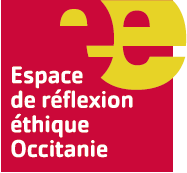 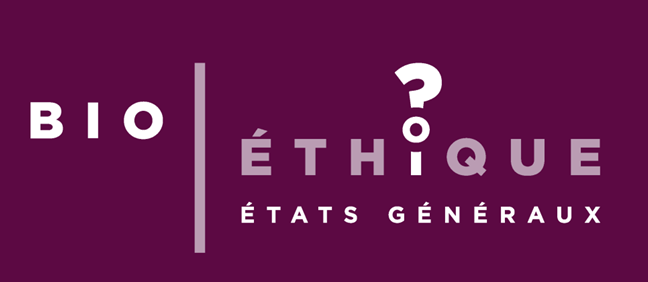 Etats généraux de la bioéthiqueRapport de synthèse ERE OccitanieThème 1 : « Application de l’intelligence artificielle en santé :e-santé, objets connectés, données personnelles »Introduction sur le thèmeLes nouvelles techniques dérivées de l’informatique et du numérique sont déjà présentes aujourd’hui : télémédecine, télésurveillance, robots, prothèses, logiciels d’aide au diagnostic, sites web médicaux …Leur développement soulève des questions à propos de  leur application : Quels sont les apports de ces nouvelles techniques en santé ?Les usagers disposent-ils d’informations validées, pertinentes et intelligibles sur la nature et les applications des nouvelles technologies en santé ?Quel est leur impact  sur la relation de soin ?L’accès aux nouvelles technologies est-il assuré pour des populations précaires et vulnérables et répond-il aux principes de justice et d’équité ? La confidentialité est-elle assurée face au recueil, au partage et à l’utilisation des données ? Connait-on l’impact des nouvelles technologies en santé publique ? L’exploitation des big data dans une logique financière  risque-t-elle d’interférer avec  les choix nationaux en santé ?Rappel de la méthode et du publicComité de pilotage pluridisciplinaire pour l’organisation des actions et la préparation de leur déroulement, du contenu des interventions  et de la documentation à fournir aux participants8 ateliers répartis sur la région, de 1h30 par thème, réunissant 20 à 30 participants de tous âges avec animation par une journaliste5 rencontres citoyennes animées par un journaliste: à Montpellier sur le thème de la prédiction génétique (150 personnes)à Nîmes sur le thème de la prédiction génétique (150 personnes)à Toulouse un débat public (220 personnes) autour des questions et propositions issues des ateliers.à Montpellier sur la télémédecine et l’intelligence artificielle en santé (75 personnes)à Mende sur la prédiction génétique (100 personnes)Problématiques débattues et arguments                                    opinions positives très majoritaires 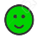                                   opinions négatives très majoritaires   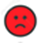                                   opinions mitigées ou non majoritaires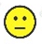       L’IA est utile aux malades pour  suppléer  des  déficits et handicaps          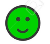               (ex: déficits auditifs et visuels, prothèses  de membres)       L’IA peut améliorer la qualité de gestes techniques (ex: robots)     L’IA peut être une aide au diagnostic pour les professionnels (ex : intégration d’innombrables  données en situation complexe ou maladie rare)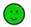   L’IA peut décharger les professionnels  de tâches techniques répétitives et leur permettre de se recentrer sur des activités humaines relationnelles        L’IA peut corriger  les « déserts médicaux »                         et améliorer l’équité  d’accès aux soins grâce à la télémédecine                        mais risque d’effacer la relation humaine dans le soin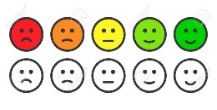       L’IA risque de déresponsabiliser des professionnels trop confiants dans les machines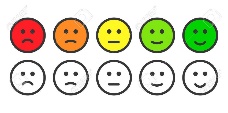        L’IA peut nuire à l’emploi   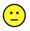        L’IA risque d’être développée dans un but lucratif (exploitation abusive des données)        L’IA peut dépasser l’humain, le rendant dépendant,  et lui faire perdre la maîtrise          L’IA risque de réduire les liens sociaux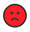       L’utilisation des données de masse (big data) peut aider en santé                     publique  mais ….. 	       L’exploitation de nos données personnelles contre nos intérêts est redoutée (ex : assureurs, employeurs…)        L’IA  risque de favoriser une intrusion dans la vie privée        La confidentialité et le secret médical sont menacés par l’IAPropositions de loi ou recommandations :              (Entre parenthèses figurent les références éthiques)Renforcer les règlements nationaux (CNIL) et européens (RGPD) pour contenir les pouvoirs extérieurs créés par la  mondialisation au profit des GAFAM (solidarité, équité)Garantir la validité et l’objectivité des sites web de santé et l’accès à une information de qualité aux citoyens dès le plus jeune âge (autonomie, liberté)Garantir la protection des données personnelles de santé au plus haut niveau d’exigence  (autonomie – bienfaisance)Garantir la liberté de choix individuel (liberté)Assurer l’égalité d’accès aux soins (équité- solidarité)Veiller à l’adaptation des outils numériques aux personnes précaires et/ou âgéesAdapter la formation des professionnels de santé aux technologies numériques« Certifier » et  contrôler régulièrement les logiciels et robotsDéfinir les responsabilités et ne pas en attribuer aux robots qui doivent rester des outils d’aide à la décisionPréciser les responsabilités de chaque intervenant dans la chaîne de soin autour  d’un « patient connecté »Garantir la prééminence de l’humain  (responsabilité)Commentaires des organisateurs Cette synthèse exprime les positions très homogènes et convergentes  relevées au cours des différentes  rencontres en dépit des lieux et des  différences de classes d’âge.Les innovations technologiques dérivées de l’IA et du numérique sont  acceptées sous deux conditions :Le maintien sous contrôle « humain » La protection rigoureuse des données personnelles de santéToutefois des réflexions pertinentes mais moins unanimes sont à prendre en compte comme  l’impact sur le travail et le lien social. La démarche de consultation des citoyens s’est révélée pertinente et a été très appréciée.Un écho à ce constat est apporté par l’expérience originale d’un professeur des écoles auprès de ses élèves de CE2 et CM1 en ZEP à Auch : cette enseignante a présenté, au cours d’un de nos ateliers, un résumé des réflexions de ses élèves sur l’IA et les robots : « Les robots ont été créés et programmés par les hommesIls n’ont pas de cœur mais sont plus intelligents que les humainsEn santé, ils peuvent donner des soins plus efficaces et plus rapides L’accent a été mis sur les risques de déprogrammation, de malveillance dans la programmation et de remplacement de l’homme et l’humanité.Ainsi que la nécessité : de fabriquer des programmes d’IA qui protègent des risquesd’encadrer, réglementer… »Etats généraux de la bioéthiqueRapport de synthèse ERE OccitanieThème 2 : « Génétique et médecine prédictive »Introduction sur le thème Le développement des capacités d’analyse individuelle du génome soulève, en-dehors des aspects technologiques et économiques, de nombreuses questions éthiques relatives à l’éducation de la population à cette approche et à la formation des professionnels de santé à l’annonce, à l’accompagnement et à la prévention des effets potentiellement pervers de la médecine prédictive.L’analyse du génome fournit des informations utiles à la médecine personnalisée permettant de mieux cibler la prévention et les traitements.Elle offre également aux couples la possibilité de prévenir le risque de pathologies sévères de l’embryon et de l’enfant par les tests pré-conceptionnels et prénataux. Cependant, les résultats peuvent souvent inquiéter les patients souvent enclins à ne pas prendre en compte la relativité de la valeur prédictive de ces données, qui s’expriment en termes de probabilités.Le questionnement éthique porte ici sur :le consentement éclairé des personnes soumises à ces analyses,la pertinence des demandes eu égard à leurs bénéfices et à leurs risques.une éducation préalable exigée par la transmission de telles informations.L’élargissement éventuel du nombre de maladies génétiques dépistées à la naissance L’intérêt des tests pré-conceptionnels demandés par des  couples sans antécédent familial de maladie génétique.La transmission au patient des données secondaires (anomalies inattendues, telle qu’une prédisposition à une autre maladie génétique) La propriété des données récoltées et l’usage à en faire après l’analyse initiale.Rappel de la méthode et du publicComité de pilotage pluridisciplinaire pour l’organisation des actions et la préparation de leur déroulement, du contenu des interventions  et de la documentation à fournir aux participants.8 Ateliers répartis sur la région, de 1h30 par thème, réunissant 20 à 30 participants de tous âges avec animation par une journaliste5 rencontres citoyennes animées par un journaliste: à Montpellier sur le thème de la prédiction génétique (150 personnes)à Nîmes sur le thème de la prédiction génétique (150 personnes)à Toulouse un débat public (220 personnes) autour des questions et propositions issues des ateliers.à Montpellier sur la télémédecine et l’intelligence artificielle en santé (75 personnes)à Mende sur la prédiction génétique (100 personnes)Problématiques débattues et arguments :                    Opinions positives très majoritaires                 Opinions négatives très majoritaires                   Opinions mitigées ou non majoritairesL’information doit permettre aux citoyens de comprendre que la mise en évidence de particularités génétique n’est pas systématiquement la cause d’une maladie (rôle de l’épigénétique).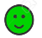 Le dépistage pré-conceptionnel des maladies familiales à transmission génétique est utile.Le dépistage néo-natal des 5 maladies ciblées actuellement est utile.L’extension du dépistage systématique à d’autres maladies n’est pas demandée.La libéralisation du séquençage massif n’est généralement pas demandée en raison des risques :Anxiogènes surtout en l’absence de traitement possibleDe dérives eugénistesD’exploitation des données par les assureurs ou employeursDe modélisation et normalisation de la sociétéLes conséquences financières d’un séquençage plus étendu et systématique doivent être évaluées pour éclairer la répartition des ressources en santé.Propositions de loi ou recommandations :                (entre parenthèse figurent les références éthiques)    Pas de demande exprimée par les participants en faveur de l’extension du séquençage.  Protection des données personnelles (autonomie-non malfaisance).Nécessité de sensibilisation et d’information systématique des citoyens   dès le stade scolaire / universitaire (information).Accompagnement humain après séquençage  (bienfaisance).Formation des professionnels à l’information adaptée.Refus majoritaire de l’utilisation de la génétique comme outil de « sélection des individus ».Garantir la liberté de choix individuel  (liberté-autonomie).Commentaires des organisateurs Expression d’une préoccupation face au manque d’information et de formation des citoyens sur ce sujet complexe et ses enjeux insoupçonnésPas de demande d’extension du dépistage ou de libéralisation du séquençage mais l’expression plus vive  chez des jeunes du « droit à savoir »Craintes largement partagées de perte de contrôle de ses données génétiques personnelles et d’un mésusage abusif.